Планпрофилактических мероприятий по пропаганде знаний о мерах безопасного поведения на воде в МДОУ «Детский сад № 101» утвержден приказом № 02-03/102 от 03.07.2023г.№п/пПланируемое мероприятиеДатапроведенияДатапроведенияКонтингентучастниковОтветственныеОрганизационные мероприятия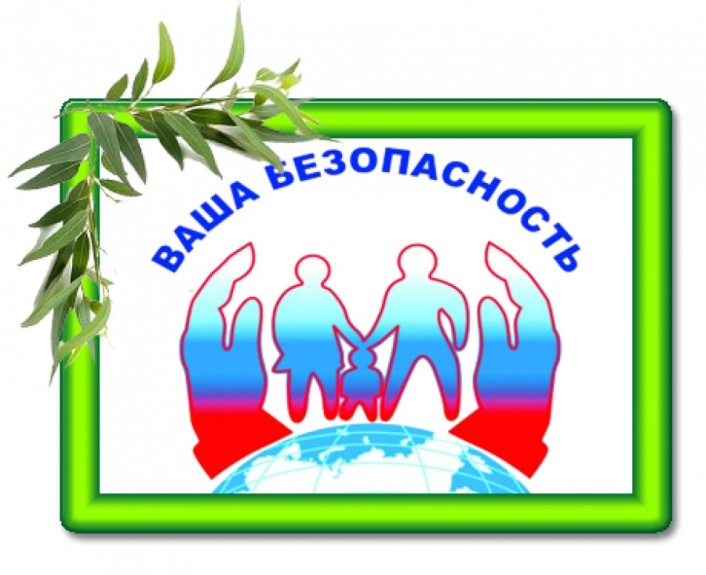 Организационные мероприятияОрганизационные мероприятияОрганизационные мероприятияОрганизационные мероприятияОрганизационные мероприятия1.Издание приказа по ДОУ о проведении работы  в ДОУ по  безопасности на водных объектах.    03.07.202303.07.2023Заведующий2.Составление и утверждение плана проведения работы по  безопасности на водных объектах    03.07.202303.07.2023Заведующийзам. зав.  по АХРЗаведующий3.Консультация для педагогов «Формы и методы работы с детьми по формированию у них элементарных навыков безопасного поведения на воде в летний оздоровительный период»04.07.2023.04.07.2023.педагоги ДОУЗаведующий4.Консультация для педагогов «Безопасность на водных объектах в летний период»10.07.202310.07.2023педагоги ДОУСт. Воспитатели5.Проведение занятия с сотрудниками  на тему: «Задачи по выполнению мероприятий плана безопасности на водных объектах»    17.07.202317.07.2023сотрудники ДОУзам. зав.  по АХР6.Консультация для родителей «Осторожно – вода! Береги свою жизнь»24.07.202324.07.2023Родители ДОУПедагоги ДОУ7.Размещение материала  на стенде «Внимание – ЧС!» о правилах безопасного поведения на водоемах воде в летний оздоровительный период.в течение июля 2023в течение июля 2023сотрудники ДОУ, родители воспитанниковМед. сестраСт. Воспитатели8.Распространение среди сотрудников  памяток по вопросам безопасности на водных объектах «Оказание первой помощи людям, потерпевшим бедствие на воде», «Правила безопасного поведения на водных объектах»Июль 2023Июль 2023сотрудники ДОУЗаведующий Работа с детьми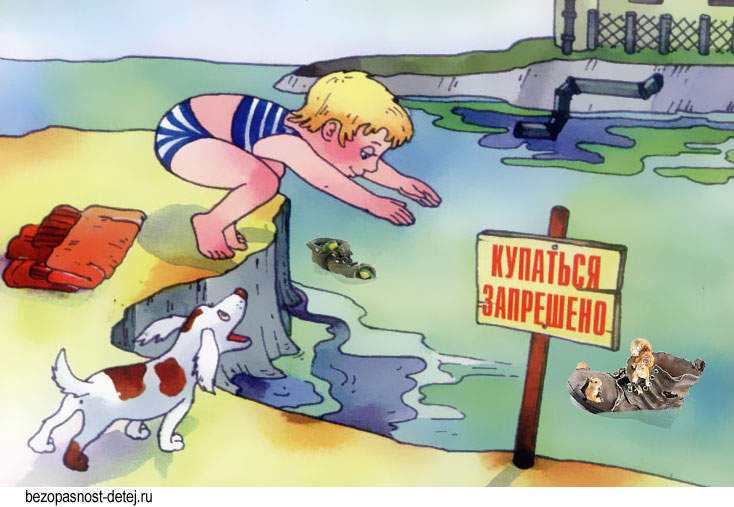 Работа с детьмиРабота с детьмиРабота с детьмиРабота с детьмиРабота с детьми7.Ознакомление с  правилами поведения на водоемах детей согласно программе «Основы безопасности детей дошкольного возраста».- /Р. Б. Стеркина, О. Л. Князева, Н. Н. Авдеева. -С-ПБ «Детство ПРЕСС, 1997.в течение июля 2023в течение июля 2023дети всех возрастных группвоспитатели всех возрастных групп8.Организация образовательной деятельности с детьми всех возрастных групп по темам:- игровое занятие «Чтобы не было беды, будь осторожен у воды!»;- дидактические игры «Запрещается - разрешается», «Я иду к воде и беру с собой…»- сюжетно-ролевые игры: «Спасатели», «Плывем на лодке, на теплоходе», «Моряки».- подвижные игры «Не замочи ног», «Через ручеек».-  беседа «Осторожно: купание запрещено!»;- «Не зная броду – не суйся в воду!» (решение игровых и проблемных ситуаций);- демонстрация видеофильма о деятельности водолазов-спасателей чтение художественной литературы по теме, Отгадывание загадок о воде;- опытно-экспериментальная деятельность с водой и предметами «Тонет - плавает», «Такая разная вода»;- продуктивная деятельность: изготовление книг-самоделок «Азбука безопасности на воде» - беседы с детьми на темы: «Какую опасность таит вода», «На воде и у воды», «Здоровье – наше богатство», «Правила поведения на воде», «Спасательный круг»;- просмотр фильма «Безопасность на воде!»в течение июля 2023в течение июля 2023дети всех возрастных группвоспитатели всех возрастных групп9.Физкультурный досуг  «Водолазы спешат на помощь» (соревнования) 28.07.2023.28.07.2023.дети старшего дошкольного возрастаинструктор по фзк, воспитатели10.Викторины:- «Что мы знаем о воде?» - «У воды играем – правила не забываем!»  22.07.2023,29.07.2023 22.07.2023,29.07.2023 дети старшего  дошкольного возраста, родителивоспитатели групп,11.Конкурс детских рисунков «Моя мечта, как я буду отдыхать летом на море», «Солнце, воздух и вода - наши лучшие друзья! »в течение июля 2023в течение июля 2023дети старшего  дошкольного возраста, родителивоспитатели групп12.Создание альбомов с картинками, рисунками, информационным материалом, художественной литературой и др по данной тематикев течение июля 2023в течение июля 2023дети дошкольного возраставоспитатели группРабота с родителями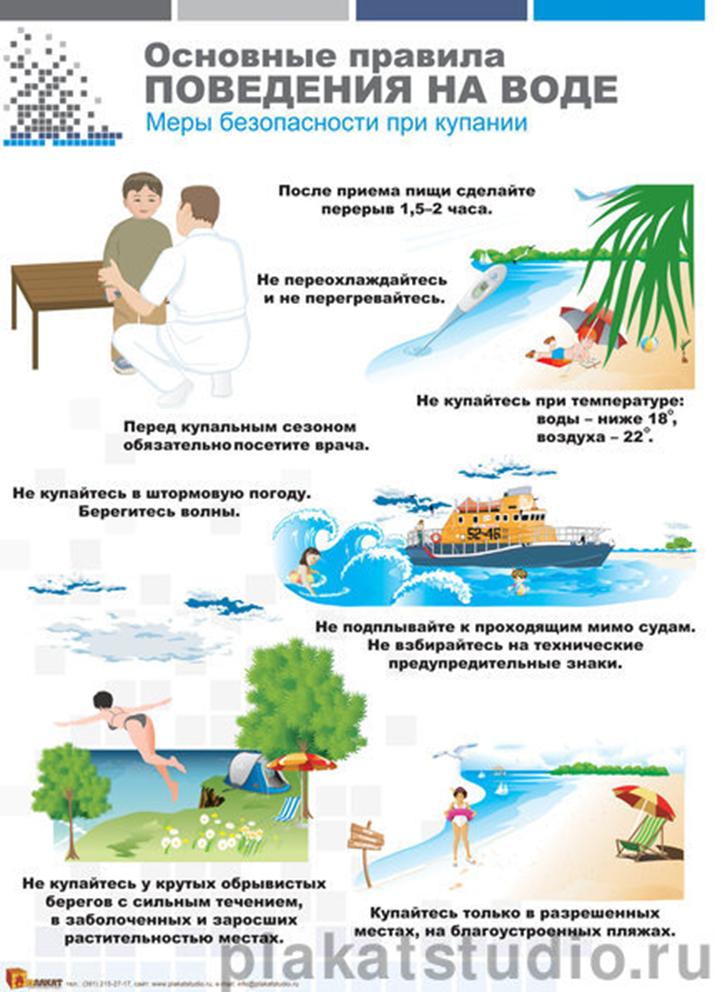 Работа с родителямиРабота с родителямиРабота с родителямиРабота с родителямиРабота с родителями13.Распространение среди родителей памяток по вопросам безопасности на водных объектах «Оказание первой помощи людям, потерпевшим бедствие на воде», «Правила безопасного поведения на водных объектах» в течение июля 2023родители воспитанниковродители воспитанниковвоспитатели групп14.Консультации о правилах поведения на водоемах (почему детям нельзя ходить на реку без взрослых, играть в воде) «Ребенок на реке», «Правила поведения», «Культура поведения на воде». Сопровождать консультации  примерами, иллюстрациямив течение июля 2023родители воспитанниковродители воспитанниковвоспитатели групп15..Оформление материалов в родительских уголках и стенгазеты  на тему: «Правила безопасного поведения в летний оздоровительный период»в течение июля 2023родители воспитанниковродители воспитанниковвоспитатели группИтоговые мероприятия 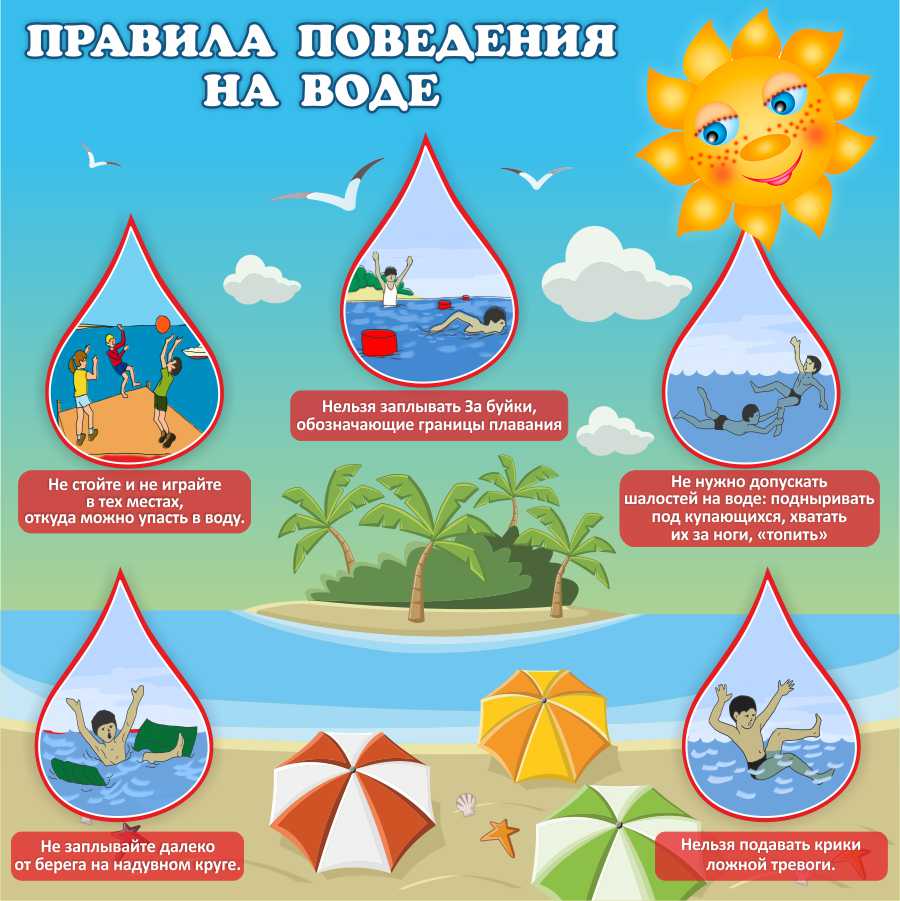 Итоговые мероприятия Итоговые мероприятия Итоговые мероприятия Итоговые мероприятия Итоговые мероприятия 16.Подведение итогов работы по  безопасности на водных объектах 27.07.2023сотрудники ДОУсотрудники ДОУЗаведующий